Publicado en Barcelona el 28/06/2017 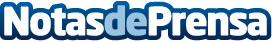 CaseStudy.es, la productora que lanza opiniones de usuarios en vídeoEl contenido en vídeo se ha disparado el último año en la red.  "Un tercio de toda la actividad online ya se centra en la visualización de vídeos (trecebits 2017)" y "El 88% de los usuarios afirman que las reseñas han condicionado sus compras (Forbes, 2015)".  Esos factores han impulsado a la productora audiovisual Avisual Concept a crear una nueva plataforma "CaseStudy.es" para la realización de vídeos testimoniales, centrada inicialmente en las relaciones B2B para empresas de servicioDatos de contacto:CaseStudy.eswww.casestudy.es935 351 035Nota de prensa publicada en: https://www.notasdeprensa.es/casestudy-es-la-productora-que-lanza-opiniones_1 Categorias: Imágen y sonido Comunicación Marketing Emprendedores E-Commerce Recursos humanos http://www.notasdeprensa.es